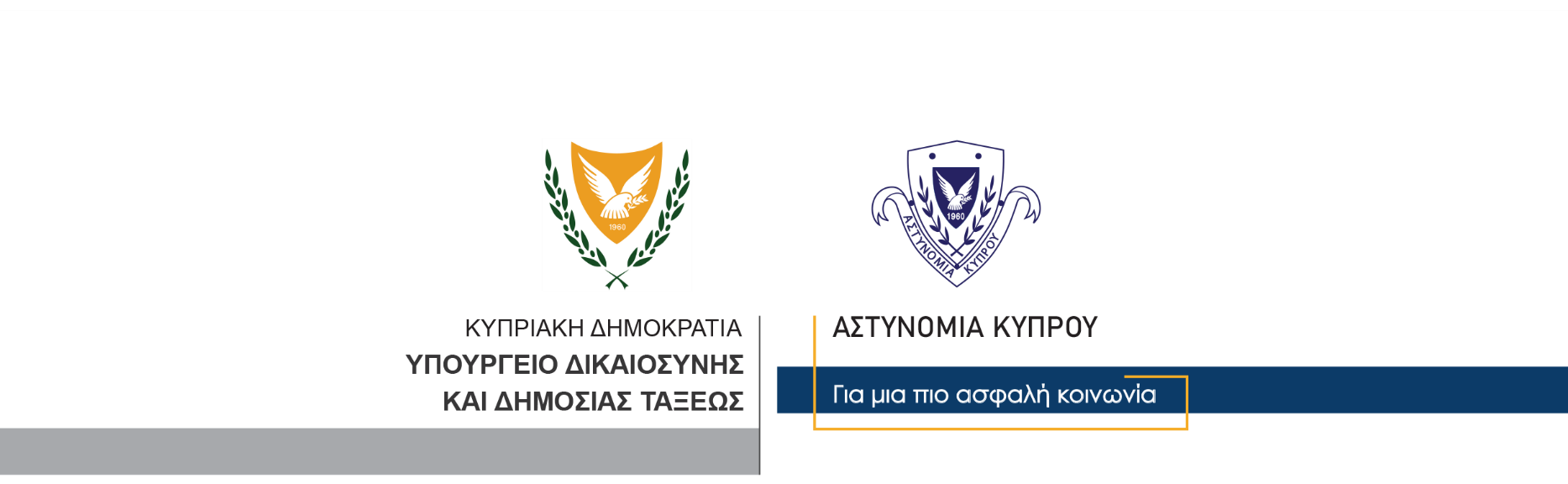 2 Μαΐου, 2023  Δελτίο Τύπου 2Σε 184 εξώδικες καταγγελίες για διάφορες τροχαίες παραβάσεις προέβη η Τροχαία Λεμεσού. Κατακρατήθηκαν επίσης 45 αυτοκίνητα και 4 μοτοσικλέτεςΣυνολικά 184 εξώδικες καταγγελίες για διάφορα τροχαία αδικήματα, προέκυψαν από τροχονομικούς ελέγχους στην πόλη και επαρχία Λεμεσού, από μέλη Τροχαίας Λεμεσού. Οι τροχονομικοί έλεγχοι διεξήχθηκαν μεταξύ των ωρών 5 το πρωί και 5 το απόγευμα σήμερα, στο πλαίσιο της πρόληψης οδικών τροχαίων συγκρούσεων και ειδικότερα της οδήγησης χωρίς τα απαραίτητα έγγραφα οδηγών και οχημάτων. Συγκεκριμένα, καταγγέλθηκαν 48 πρόσωπα για οδήγηση χωρίς πιστοποιητικό ασφάλειας, ενώ άλλα 46 πρόσωπα εντοπίστηκαν να οδηγούν χωρίς άδεια οδήγησης και καταγγέλθηκαν. Επίσης, 25 πρόσωπα εντοπίστηκαν να οδηγούν οχήματα τα οποία ήταν δηλωμένα ως ακινητοποιημένα. Καταγγέλθηκαν επίσης 8 οδηγοί για παράβαση του ορίου ταχύτητας ενώ άλλοι 19 καταγγέλθηκαν για μη ανανέωση της άδειας κυκλοφορίας του οχήματος τους. Εξάλλου, τρείς χρήστες συσκευής προσωπικής κινητικότητας καταγγέλθηκαν για χρήση του οχήματος τους σε μη επιτρεπόμενο χώρο ενώ άλλοι δύο καταγγέλθηκαν για μη χρήση προστατευτικού κράνους και διακριτικών. Τέλος, προέκυψαν συνολικά άλλες 33 καταγγελίες για διάφορες τροχαίες παραβάσεις. Να σημειωθεί επίσης ότι, κατά τη διάρκεια των τροχονομικών έλεγχων, τα μέλη της Αστυνομίας προέβησαν στην κατακράτηση 45 αυτοκινήτων και 4 μοτοσικλετών των οποίων οι οδηγοί δεν ήταν κάτοχοι άδειας οδήγησης ή και πιστοποιητικού  ασφάλειας.             Οι στοχευμένοι έλεγχοι τροχαίας συνεχίζονται καθημερινά, καθ’ όλη τη διάρκεια του εικοσιτετράωρου, σε όλο το οδικό δίκτυο παγκύπρια. Μοναδικός στόχος είναι η εμπέδωση της ορθής οδικής συνείδησης από όλους τους χρήστες του οδικού δικτύου και η πρόληψη των θανατηφόρων και σοβαρών τροχαίων συγκρούσεων.		    Κλάδος ΕπικοινωνίαςΥποδιεύθυνση Επικοινωνίας Δημοσίων Σχέσεων & Κοινωνικής Ευθύνης